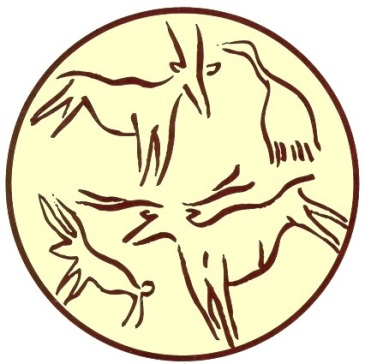 BULLETIN D’INSCRIPTION : FORMATION PIEGEAGENOM - Prénom : 	Adresse : 	CP – Ville : 	 : ………………………………………………………..Mail : …………………………………………………………………………………..Date de naissance : 			Lieu de naissance : ……………………………………… Je joins un chèque de 50 € d’inscription si je ne valide pas mon permis de chasser en Meurthe-et-Moselle, à l’ordre de la FDC 54A renvoyer à la Fédération des Chasseurs : BP 25 – 54702 PONT A MOUSSON CEDEXN’hésitez pas à contacter Charlotte FONTY au 03.83.80.80.83 pour tout renseignement.